StandardItems:K.CC.04 -Understand the relationship between numbers and quantities; connect counting to cardinality. T1a) When counting objects, say the number names in the standard order, pairing each object with one and only one number name and each number name with one and only one object.b) Understand that the last number name said tells the number of objects counted. The number of objects is the same regardless of their arrangement or the order in which they were counted.3.0“Count as far as you can by ones.” “Can you count to 100 by tens?”K.CC.04 -Understand the relationship between numbers and quantities; connect counting to cardinality. T1a) When counting objects, say the number names in the standard order, pairing each object with one and only one number name and each number name with one and only one object.b) Understand that the last number name said tells the number of objects counted. The number of objects is the same regardless of their arrangement or the order in which they were counted.2.0“Count as far as you can by ones.”“Can you count to 100 by tens?”K.MD.03 -Classify objects into given categories; count the numbers of objects in each category and sort the categories by count. T13.0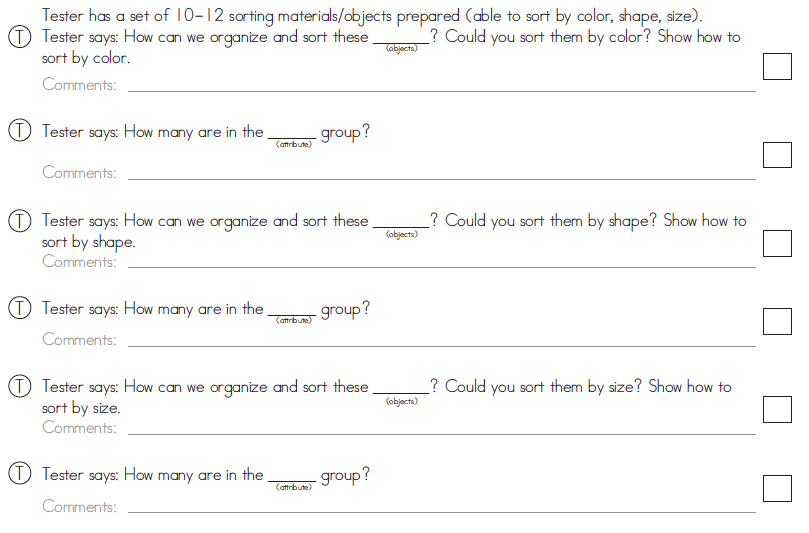 K.MD.03 -Classify objects into given categories; count the numbers of objects in each category and sort the categories by count. T12.0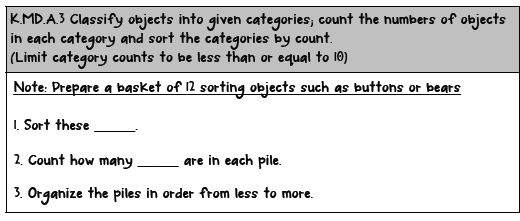 